We have reviewed the Indiana Election lawsuits and can provide the filing information upon request. 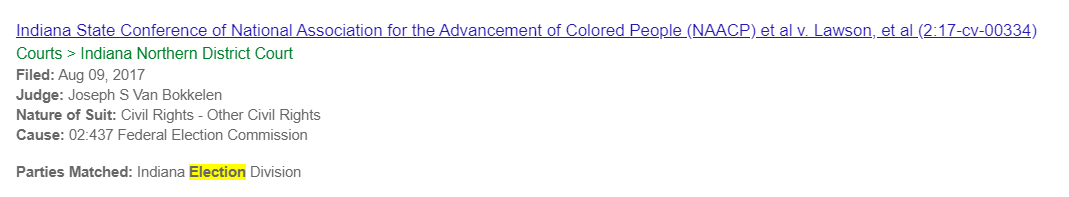 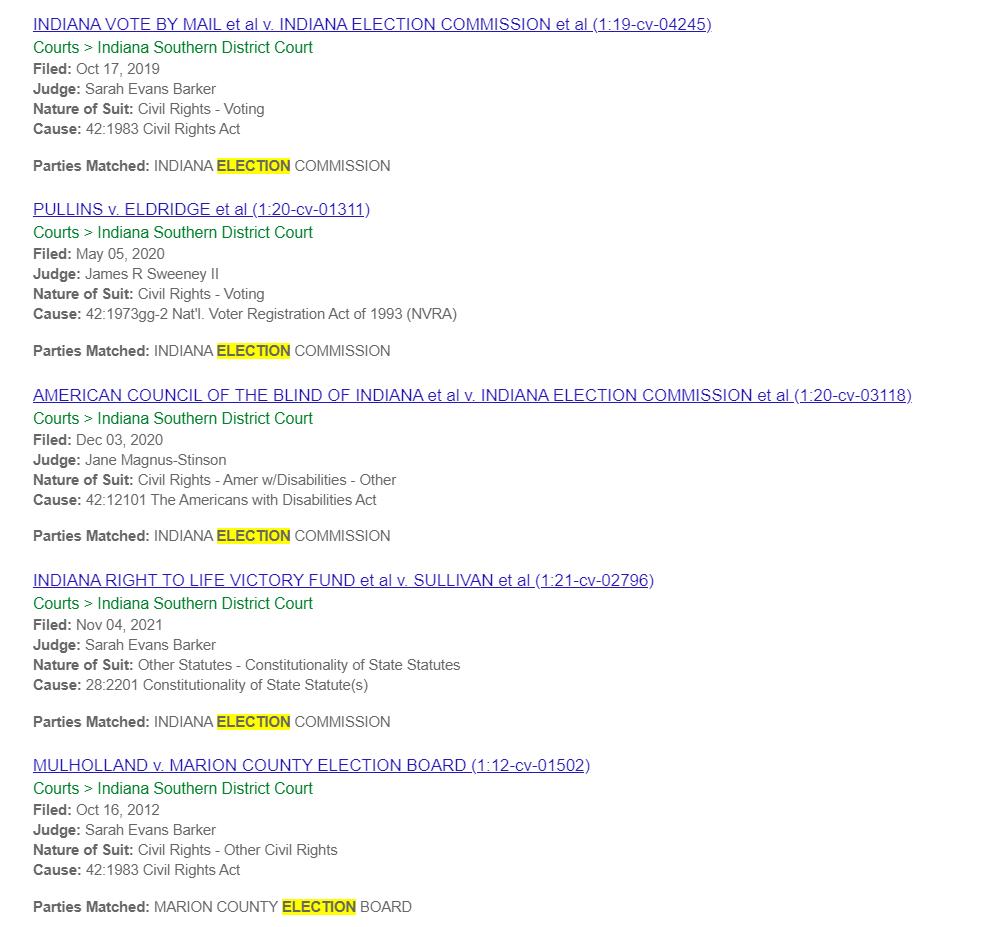 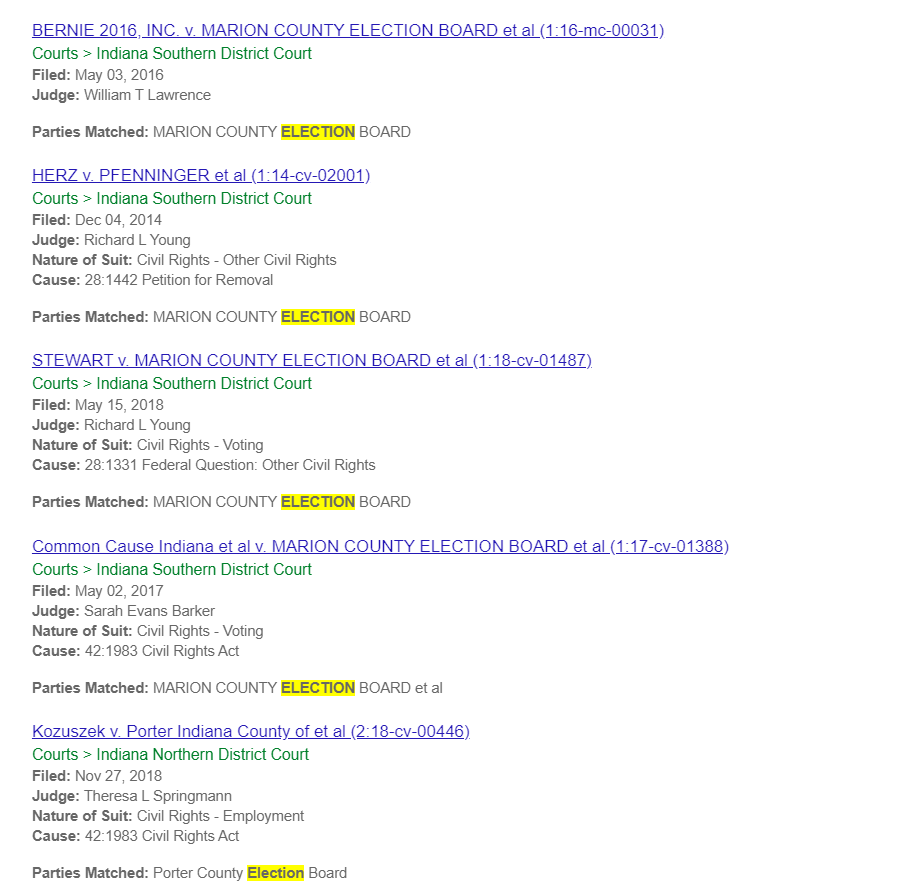 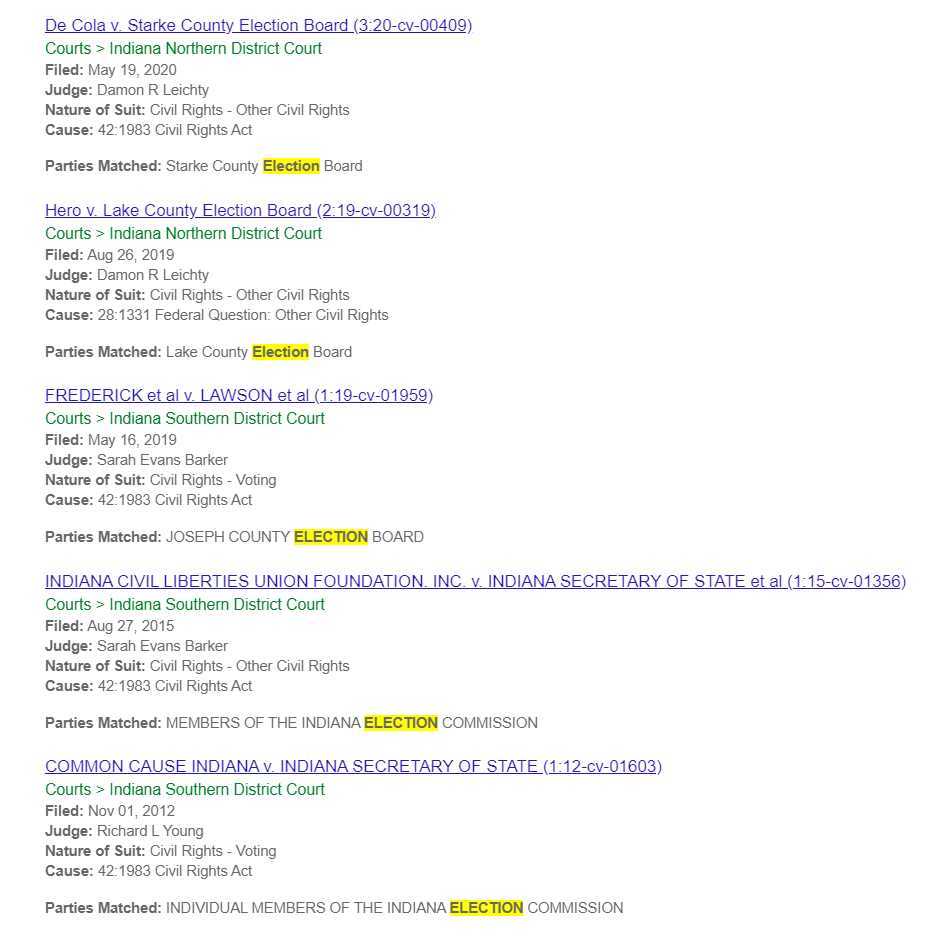 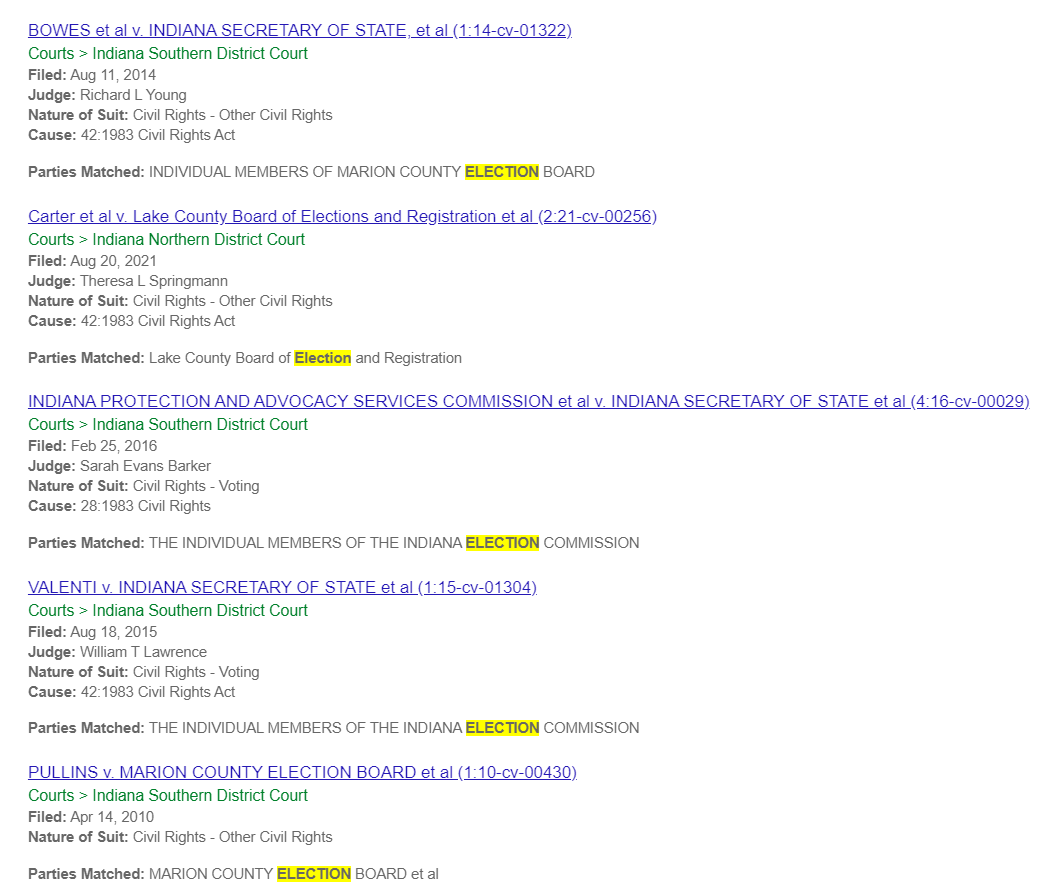 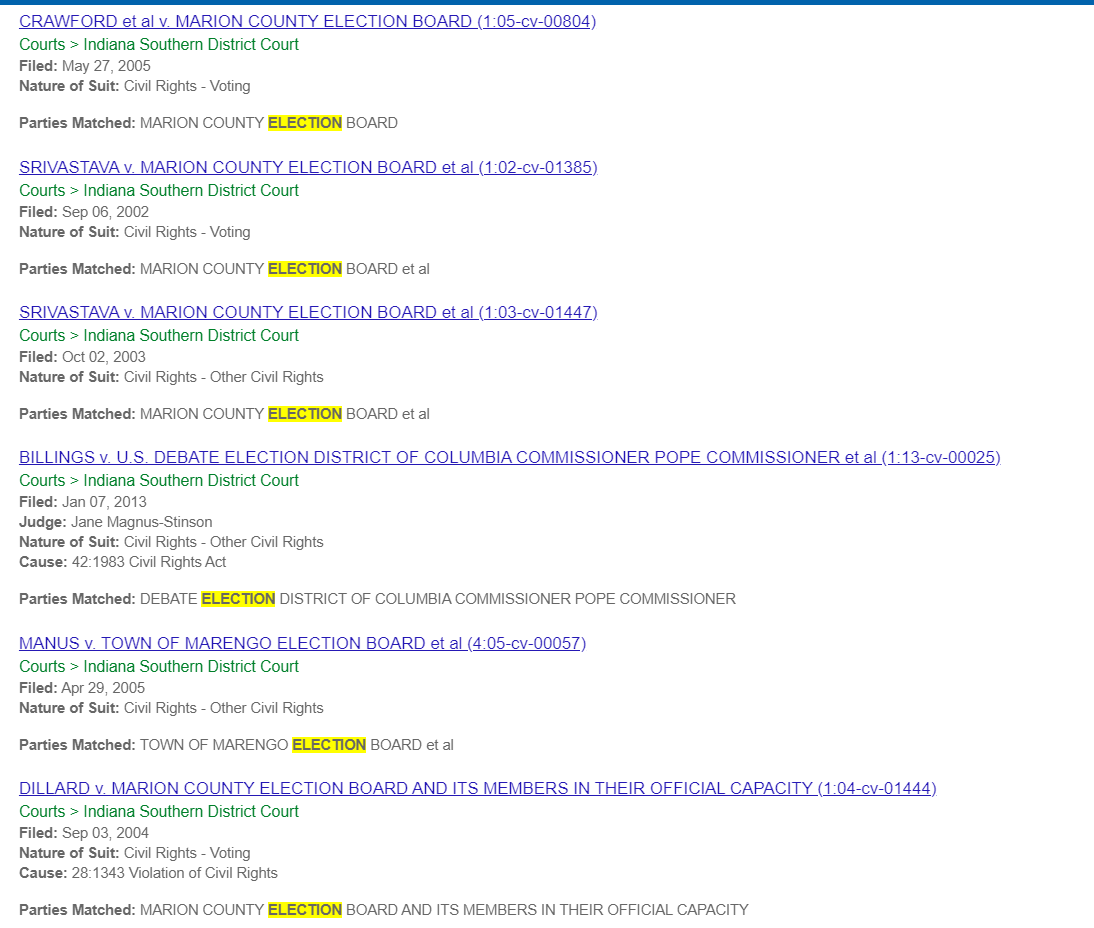 